XVIII CHESS FESTIVAL „Jūros šventė – 2021”In memory of ICCF Grandmaster Boris RumiancevDATE:    19 –25 of July, 2021.VENUE: Klaipeda University, Aula (No. 6 in the KU town plan), H. Manto str. 84, Klaipėda.ORGANIZER:	PI „Klaipėdos sporto projektai“; 	Klaipeda university;	Klaipeda chess club „Bokštas“;	Klaipeda City Chess Federation.TOURNAMENTS: 	„A“ open, „B“ open with ELO under 1600 (30 min+30 s), 	Rapid (6 min+5 s), Blitz (3 min+2 s).ARBITERS: the Chief Arbiter of the tournament is IA Donatas Vaznonis.WINNERS: The player with the most points will be the winner of the tournament. In order to break ties 	among players with the same score, the following tie-breaking procedures will be applied: 	A) Arranz; B) Buchholtz-1; C) Buchholtz-2; D) Buchholtz-3; E) Buchholtz.PRIZES: prize fund – 1600 Euro (min. 20 players in the tournaments “A” and “B”):	“A“ – 1000 Eur: I place – 300, II – 200, III – 150, IV – 100, V – 50 Eur;	prizes in groups: ELO under 2000, U18, U60, women – 50 Eur.	“B“–  600 Eur:  I place – 150,  II – 100; III – 50 Eur;	prizes in groups: ELO under 1500, without rating, women, U8, U10, U12 – 50 Eur.The main prizes (I - V place A and I - III place B) in tournaments are guaranteed. Prizes will only be awarded in groups if there are at least 5 participants in the group. Attention, one participant can receive only one prize, the prizes are not added up.ACCOMMODATION: hostel of University, H. Manto str. 84 (No. 8 in the plan), 25 Euro for day per person (double room). Reservation can be made until 9 of July. The number of seats is limited, so you must ask the Chief Arbiter if there is still place and then transfer a deposit of € 50 to the account LT25 4010 0510 0406 4246, in the order specify: to reserve accommodation for Name, Surname. Accommodation is reserved primarily for tournament A players. Organizers can mediate in finding other lodging places (hotel, guest house, etc).ENTRY FEE: „A“ – 30 Eur, „B“ – 20 Eur, Blitz/Rapid – 5 Eur, 	Payment is made at the competition site in cash, but it is possible to pay by bank transfer.REGISTRATION: until 9 of July (later – additional fee + 5 Eur), the following information has to be provided: name, surname, date of birth, ELO, e-mail, phone number.Registration and information donatas.vaznonis@gmail.com, phone +37061723172.All participation costs must be covered by the players themselves or their sponsoring organizations. The organisers retain the right to increase/decrease the prize fund, to create additional prizes, to make other necessary changes.Attention !!! Due to Covid - 19 amendments to the resolutions or rules of the Government of the Republic of Lithuania, A and B tournaments may be merged into one and the competition will take place in accordance with the regulations of tournament A. The entry fee will be like in tournament A. However, merging the tournaments will increase the prize fond and some of the B tournament prizes will move to the tournament A. Until 2021 July 9 we will endeavour to provide final and accurate information about the tournaments.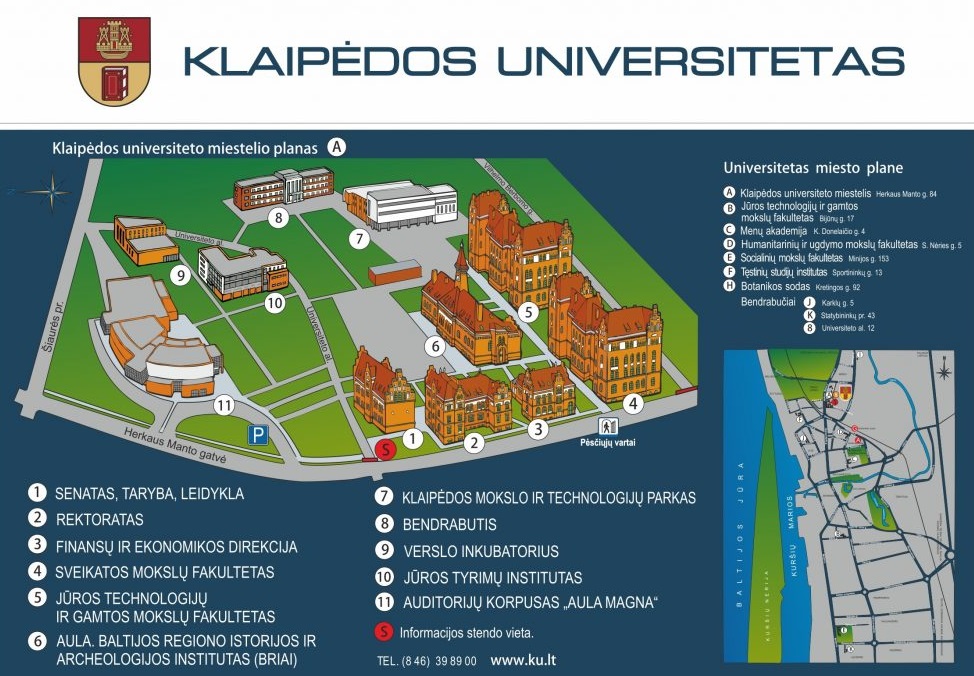 DatesWeekday„A“„B“„Blitz“RapidDatesWeekday90min/40moves+30min/end+30 sec increment 30 minutes + 30 sec increment from move 13 minutes + 2 sec6 minutes + 5 sec19rd JulyMonday1. 16:0020th JulyTuesday2. 10:001. 16:002. 18:0021th JulyWednesday3. 10:003. 16:004. 18:0022th JulyThursday4. 10:005. 16:006. 18:0023th JulyFriday5. 10:007. 16:0019:0024th JulySaturday6. 10:0016:0025th JulySunday7. 10:00